                                 ПОСТАНОВЛЕНИЕ От 14.05.2021                                 № 12                                               с. Соленое  Об утверждении  отчета об исполнении бюджета Соленовского СМО  за первый квартал 2021 годаВ соответствии со статьей 264.2 Бюджетного кодекса Российской Федерации и статьей 52 Федерального закона от 06.10.2003 N 131-ФЗ "Об общих принципах организаций местного самоуправления в Российской Федерации" п о с т а н о в л я ю:Утвердить отчет об исполнении местного бюджета Соленовского СМО Республики Калмыкия за первый квартал 2021 года по расходам в сумме 832 622,04 рубля, по доходам в сумме 665 548,56 рублей с превышением расходов над доходами (дефицит бюджета) в сумме 167 073,48 рублей:Отчет об исполнение доходов бюджета по кодам классификации доходов бюджета за первый квартал 2021 года (приложение 1);Отчет об исполнении бюджетных ассигнований по разделам, подразделам, целевым статьям и видам расходов классификации расходов бюджетов в ведомственной структуре расходов за первый квартал 2021 года (приложение 2);4.Отчет об исполнение источников финансирования дефицита бюджета за первый квартал  2021 года (приложение 3)5.Сведения о численности муниципальных служащих органов местного  самоуправления, работников муниципальных учреждений с указанием фактических затрат на их денежное содержание за первый квартал 2021года по Соленовскому СМО (приложение 4)6. Направить постановление в Собрание депутатов Соленовского СМО РК и Контрольно-ревизионную комиссию Яшалтинского РМО РК.7. Контроль за выполнением настоящего постановления оставляю за собой.8. Постановление вступает в силу со дня его официального опубликованию.Глава Соленовского СМО РК        _______________   В.Н. ГрицынаАДМИНИСТРАЦИЯ СОЛЕНОВСКОГО СЕЛЬСКОГО МУНИЦИПАЛЬНОГО ОБРАЗОВАНИЯРЕСПУБЛИКИ КАЛМЫКИЯ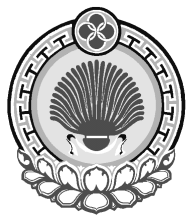 ХАЛЬМГ ТАЊЄЧИНСОЛЕНОЕ МУНИЦИПАЛЬН БYРДЭЦИИНАДМИНИСТРАЦул. Ленина, 38, с. Соленое, Яшалтинский  район, Республика Калмыкия, 359021тел/факс (884745) 94547, e-mail: solenovskoe.smo@yandex.ruул. Ленина, 38, с. Соленое, Яшалтинский  район, Республика Калмыкия, 359021тел/факс (884745) 94547, e-mail: solenovskoe.smo@yandex.ruул. Ленина, 38, с. Соленое, Яшалтинский  район, Республика Калмыкия, 359021тел/факс (884745) 94547, e-mail: solenovskoe.smo@yandex.ru